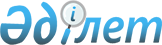 О внесении изменений и дополнения в постановление акимата Алматинской области от 11 марта 2020 года № 92 "Об утверждении объемов субсидирования развития племенного животноводства, повышения продуктивности и качества продукции животноводства"
					
			Утративший силу
			
			
		
					Постановление акимата Алматинской области от 17 июня 2020 года № 251. Зарегистрировано Департаментом юстиции Алматинской области 18 июня 2020 года № 5545. Утратило силу постановлением акимата Алматинской области от 26 февраля 2021 года № 75
      Сноска. Утратило силу постановлением акимата Алматинской области от 26.02.2021 № 75 (вводится в действие со дня его первого официального опубликования).
      В соответствии с пунктом 1 статьи 37 Закона Республики Казахстан от 23 января 2001 года "О местном государственном управлении и самоуправлении в Республике Казахстан", приказом Министра сельского хозяйства Республики Казахстан от 15 марта 2019 года № 108 "Об утверждении Правил субсидирования развития племенного животноводства, повышения продуктивности и качества продукции животноводства" (зарегистрирован в Реестре государственной регистрации нормативных правовых актов № 18404), акимат Алматинской области ПОСТАНОВЛЯЕТ:
      1. Внести в постановление акимата Алматинской области "Об утверждении объемов субсидирования развития племенного животноводства, повышения продуктивности и качества продукции животноводства" от 11 марта 2020 года № 92 (зарегистрирован в Реестре государственной регистрации нормативных правовых актов № 5434, опубликован 11 марта 2020 года в Эталонном контрольном банке нормативных правовых актов Республики Казахстан) следующие изменения и дополнение:
      приложения 1, 2 к указанному постановлению изложить в новой редакции согласно приложениям 1, 2 к настоящему постановлению;
      дополнить приложением 3 согласно приложению 3 к настоящему постановлению.
      2. Государственному учреждению "Управление сельского хозяйства Алматинской области" в установленном законодательством Республики Казахстан порядке обеспечить:
      1) государственную регистрацию настоящего постановления в Департаменте юстиции Алматинской области;
      2) размещение настоящего постановления на интернет-ресурсе акимата Алматинской области после его официального опубликования;
      3) в течение десяти рабочих дней после государственной регистрации настоящего постановления представление в государственно-правовой отдел аппарата акима Алматинской области сведений об исполнении мероприятий, предусмотренных подпунктами 1) и 2) настоящего пункта.
      3. Контроль за исполнением настоящего постановления возложить на заместителя акима Алматинской области С. Бескемпирова. 
      4. Настоящее постановление вступает в силу со дня государственной регистрации в органах юстиции и вводится в действие со дня его первого официального опубликования. Объемы субсидий по направлениям субсидирования развития племенного животноводства Объемы субсидий по направлениям субсидирования повышения продуктивности и качества продукции животноводства Объемы субсидий по направлениям субсидирования развития племенного животноводства за счет средств Республиканского бюджета 
					© 2012. РГП на ПХВ «Институт законодательства и правовой информации Республики Казахстан» Министерства юстиции Республики Казахстан
				
      Аким области 

А. Баталов
Приложение 1 к постановлению акимата Алматинской области Приложение 1 к постановлению акимата Алматинской области от "11" марта 2020 года № 92
№
Направление субсидирования
Единица 

измерения
Нормативы субсидий на 1 единицу

(тенге)
Субсидируемый объем

(голов)
Сумма 

субсидий 

(тысяч тенге)
Мясное и мясо-молочное скотоводство
Мясное и мясо-молочное скотоводство
Мясное и мясо-молочное скотоводство
Мясное и мясо-молочное скотоводство
Мясное и мясо-молочное скотоводство
Мясное и мясо-молочное скотоводство
1.
Ведение селекционной и племенной работы:
Ведение селекционной и племенной работы:
Ведение селекционной и племенной работы:
Ведение селекционной и племенной работы:
Ведение селекционной и племенной работы:
1.1
Товарное маточное поголовье крупного рогатого скота
голова/случной сезон
10 000
147 500
1 475 000,0
2.1
Племенное маточное поголовье крупного рогатого скота
голова/случной сезон
20 000
43 000
860 000,0
2.
Содержание племенного быка-производителя мясных и мясо-молочных пород, используемых для воспроизводства стада
голова/случной сезон
100 000
1 400
140 000,0
3.
Приобретение отечественного племенного крупного рогатого скота
приобретенная голова
150 000
3 740
561 000,0
4.
Приобретение зарубежного племенного маточного поголовья
приобретенная голова
225 000
1 855
417 375,0
Молочное и молочно-мясное скотоводство
Молочное и молочно-мясное скотоводство
Молочное и молочно-мясное скотоводство
Молочное и молочно-мясное скотоводство
Молочное и молочно-мясное скотоводство
Молочное и молочно-мясное скотоводство
1.
Приобретение семени племенного быка молочных и молочно-мясных пород
Приобретение семени племенного быка молочных и молочно-мясных пород
Приобретение семени племенного быка молочных и молочно-мясных пород
Приобретение семени племенного быка молочных и молочно-мясных пород
Приобретение семени племенного быка молочных и молочно-мясных пород
1.1
однополое
приобретенная доза
10 000
5 200
52 000,0
1.2
двуполое
приобретенная доза
5 000
10 000
50 000,0
2.
Приобретение племенного маточного поголовья крупного рогатого скота:
Приобретение племенного маточного поголовья крупного рогатого скота:
Приобретение племенного маточного поголовья крупного рогатого скота:
Приобретение племенного маточного поголовья крупного рогатого скота:
Приобретение племенного маточного поголовья крупного рогатого скота:
2.1
Отечественный или зарубежный из стран СНГ
приобретенная голова
150 000
750
112 500,0
2.2
из Австралии, США, Канады и Европы
приобретенная голова
225 000
1 100
247 500,0
3.
Субсидирование услуги по искусственному осеменению маточного поголовья крупного рогатого скота в крестьянских (фермерских) хозяйствах и сельскохозяйственных кооперативах
осемененная голова/случной сезон
5 000
76 000
380 000,0
4.
Удешевление стоимости затрат на корма маточному и ремонтному поголовью молочного и молочно-мясного направления
голов
120 000
11 655
1 398 600,0
Мясное птицеводство
Мясное птицеводство
Мясное птицеводство
Мясное птицеводство
Мясное птицеводство
Мясное птицеводство
1.
Приобретение племенного суточного молодняка родительской/прародительской формы
приобретенная голова
600
432 300
259 380,0
Яичное птицеводство
Яичное птицеводство
Яичное птицеводство
Яичное птицеводство
Яичное птицеводство
Яичное птицеводство
1.
Приобретение суточного молодняка финальной формы яичного направления, полученного от племенной птицы
приобретенная голова
60
891 200
53 472,0
Свиноводство
Свиноводство
Свиноводство
Свиноводство
Свиноводство
Свиноводство
1.
Приобретение племенных свиней
приобретенная голова
140 000
334
46 760,0
2.
Ведение селекционной и племенной работы с маточным и ремонтным поголовьем свиней
голова/случной сезон
40 000
7 100
284 000,0
Овцеводство
Овцеводство
Овцеводство
Овцеводство
Овцеводство
Овцеводство
1.
Субсидирование услуги по искусственному осеменению маточного поголовья овец в хозяйствах и сельскохозяйственных кооперативах
осемененная голова/случной сезон
1 000
330 000
330 000,0
2.
Ведение селекционной и племенной работы
Ведение селекционной и племенной работы
Ведение селекционной и племенной работы
Ведение селекционной и племенной работы
Ведение селекционной и племенной работы
2.1
Племенное маточное поголовье овец
голова/случной сезон
2 500
123 000
307 500,0
2.2
Товарное маточное поголовье овец
голова/случной сезон
1 500
537 000
805 500,0
3.
Приобретение племенных овец
приобретенная голова
8 000
17 400
139 200,0
4.
Содержание племенного барана-производителя, используемых для воспроизводства товарной отары
голова/случной сезон
10 000
1 500
15 000,0
Коневодство
Коневодство
Коневодство
Коневодство
Коневодство
Коневодство
1.
Приобретение племенных жеребцов-производителей продуктивного направления 
приобретенная голова
100 000
200
20 000,0
Пчеловодство
Пчеловодство
Пчеловодство
Пчеловодство
Пчеловодство
Пчеловодство
1.
Ведение селекционной и племенной работы с пчелосемьями
пчелиная семья/сезон
5 000
8 500
42 500,0
Всего
Всего
Всего
Всего
Всего
7 997 287,0Приложение 2 к постановлению акимата Алматинской областиПриложение 2 к постановлению акимата Алматинской области от "11" марта 2020 года № 92
№
Направление субсидирования
Единица измерения
Нормативы субсидий на 

1 единицу (тенге)
Субсидируемый объем

(голов, тонна)
Сумма субсидий 

(тысяч тенге)
Мясное и мясо-молочное скотоводство
Мясное и мясо-молочное скотоводство
Мясное и мясо-молочное скотоводство
Мясное и мясо-молочное скотоводство
Мясное и мясо-молочное скотоводство
Мясное и мясо-молочное скотоводство
1.
Удешевление стоимости бычков, реализованных или перемещенных на откорм в откормочные площадки вместимостью не менее 1000 голов единовременно
килограмм живого веса
200
1 450
290 000,0
Молочное и молочно-мясное скотоводство
Молочное и молочно-мясное скотоводство
Молочное и молочно-мясное скотоводство
Молочное и молочно-мясное скотоводство
Молочное и молочно-мясное скотоводство
Молочное и молочно-мясное скотоводство
1.
Удешевление стоимости производства молока:
Удешевление стоимости производства молока:
Удешевление стоимости производства молока:
66 098,1
1 397 181,0
1.1
хозяйства с фуражным поголовьем коров от 600 голов
реализованный или переработанный килограмм
35
23 200,0
812 000,0
1.2
хозяйства с фуражным поголовьем коров от 400 голов
реализованный или переработанный килограмм
20
15 620,0
312 400,0
1.3
хозяйства с фуражным поголовьем коров от 50 голов
реализованный или переработанный килограмм
10
18 619,6
186 196,4
1.4
сельскохозяйственный кооператив
реализованный или переработанный килограмм
10
8 658,5
86 584,6
Мясное птицеводство
Мясное птицеводство
Мясное птицеводство
Мясное птицеводство
Мясное птицеводство
Мясное птицеводство
1.
Удешевление стоимости производства мяса птицы
Удешевление стоимости производства мяса птицы
Удешевление стоимости производства мяса птицы
64 660,1
4 964 810,0
1.1
фактическое производство от 15 000 тонн
реализованный или переработанный килограмм
80
55 360,1
4 428 810,0
1.2
фактическое производство от 5 000 тонн
реализованный или переработанный килограмм
60
7 100,0
426 000,0
1.3
фактическое производство от 2 000 тонн
реализованный или переработанный килограмм
50
2 200,0
110 000,0
Яичное птицеводство
Яичное птицеводство
Яичное птицеводство
Яичное птицеводство
Яичное птицеводство
Яичное птицеводство
1.
Удешевление стоимости производства пищевого яйца
Удешевление стоимости производства пищевого яйца
Удешевление стоимости производства пищевого яйца
99 210,0
257 831,0
1.1
фактическое производство от 200 миллионов штук
реализованная штука
3
31 300,0
93 900,0
1.2
фактическое производство от 150 миллионов штук
реализованная штука
2,7
19 890,0
53 703,0
1.3
фактическое производство от 100 миллионов штук
реализованная штука
2,5
15 280,0
38 200,0
1.4
фактическое производство от 50 миллионов штук
реализованная штука
2,2
32 740,0
72 028,0
Овцеводство
Овцеводство
Овцеводство
Овцеводство
Овцеводство
Овцеводство
1.
Удешевление стоимости реализации ягнят
реализованная голова
3 000
6 000
18 000,0
2.
Удешевление стоимости тонкой и полутонкой шерсти
Удешевление стоимости тонкой и полутонкой шерсти
2.1
шерсть от 60 качества
реализованный или переработанный килограмм
150
134,0
20 100,0
 Коневодство
 Коневодство
 Коневодство
 Коневодство
 Коневодство
 Коневодство
1.
Удешевление стоимости производства и переработки кобыльего молока
килограмм 
60
4 425,0
265 500,0
Верблюдоводство
Верблюдоводство
Верблюдоводство
Верблюдоводство
Верблюдоводство
Верблюдоводство
1.
Удешевление стоимости производства и переработки верблюжьего молока
килограмм 
55
1 050,0
57 750,0
Всего
Всего
Всего
Всего
Всего
7 271 172,0Приложение 3 к постановлению акимата Алматинской области
№
Направление субсидирования
Единица 

измерения
Нормативы субсидий на 1 единицу

(тенге)
Субсидируемый объем

(голов)
Сумма 

субсидий 

(тысяч тенге)
Мясное и мясо-молочное скотоводство
Мясное и мясо-молочное скотоводство
Мясное и мясо-молочное скотоводство
Мясное и мясо-молочное скотоводство
Мясное и мясо-молочное скотоводство
Мясное и мясо-молочное скотоводство
1.
Ведение селекционной и племенной работы:
Ведение селекционной и племенной работы:
Ведение селекционной и племенной работы:
Ведение селекционной и племенной работы:
Ведение селекционной и племенной работы:
1.1
Товарное маточное поголовье крупного рогатого скота
голова/случной сезон
10 000
21 850
218 500,0
1.2
Племенное маточное поголовье крупного рогатого скота
голова/случной сезон
20 000
2 400
48 000,0
2.
Приобретение отечественного племенного крупного рогатого скота
приобретенная голова
150 000
2 140
321 000,0
3.
Приобретение зарубежного племенного маточного поголовья
приобретенная голова
225 000
500
112 500,0
Овцеводство
Овцеводство
Овцеводство
Овцеводство
Овцеводство
Овцеводство
1.
Ведение селекционной и племенной работы
Ведение селекционной и племенной работы
Ведение селекционной и племенной работы
Ведение селекционной и племенной работы
Ведение селекционной и племенной работы
1.1
Товарное маточное поголовье овец
голова/случной сезон
1 500
200 000
300 000,0
Всего
Всего
Всего
Всего
Всего
1 000 000,0